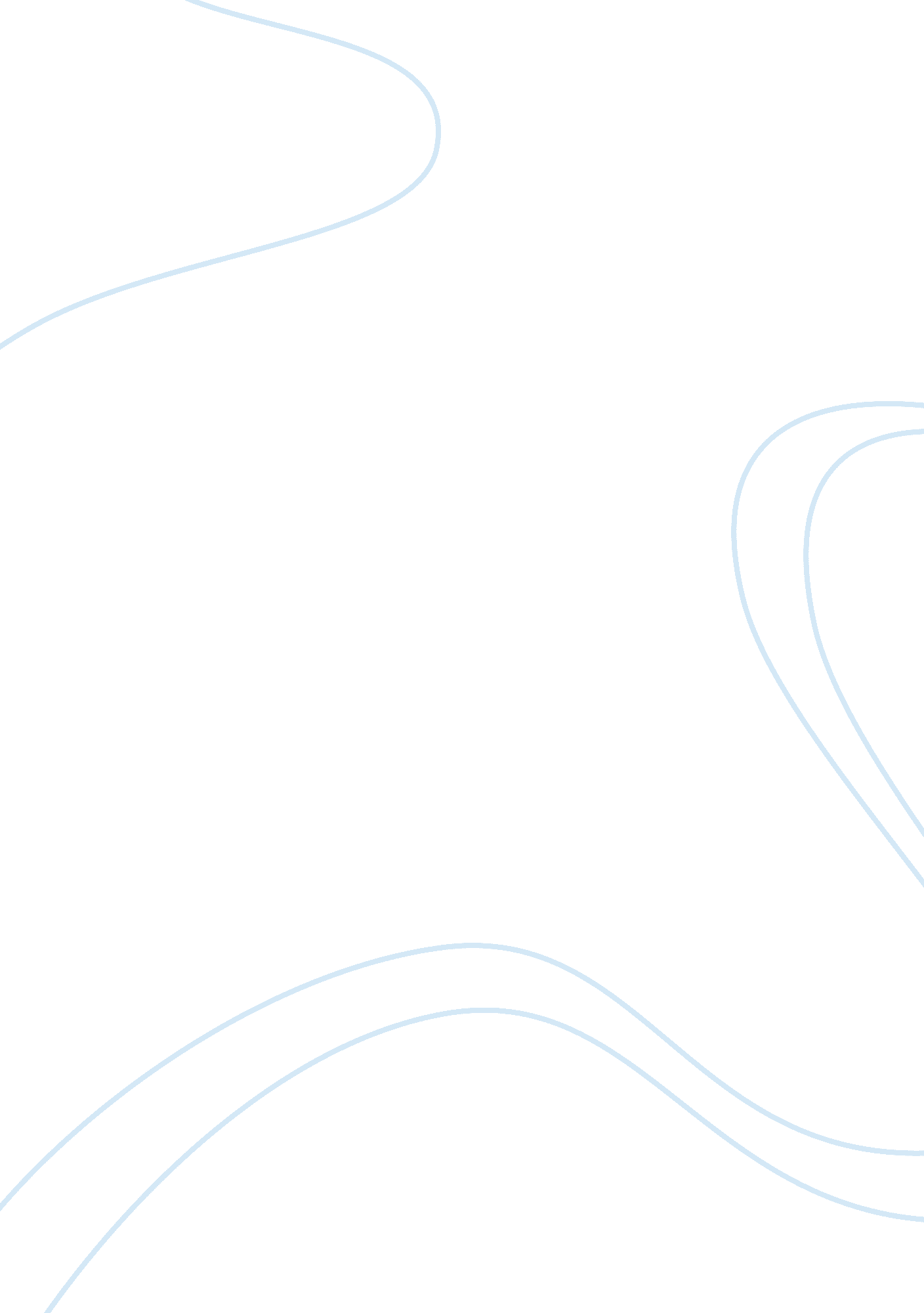 Philosophy of law ( movie review )Law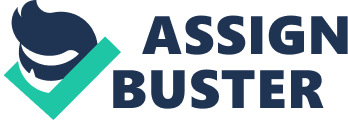 Lecturer: Night of Broken Glass The “ Night of Broken Glass” vividly describes a time when there was a massive extermination of the Jewish community from the entire land of Germany. At the time when the leadership of Hitler was threaten by the rise of the Jews; he had swiftly acted under the umbrella of the Nazis to brutally expel this marginalized group. The brutal eradication did not stop with the people; all religious structures and business premises that belonged to the Jews were brought down too. 
The Nazis seemed to have been targeting the religion, business, education and culture of the Jews. These were the main areas that they did not want to thrive amidst the Jews in Germany. The Jewish synagogues were burnt to ashes and their children were expelled from school. Only the native religion and culture was to be upheld. 
The acts of the Nazis apparently relied on the philosophy of nationalism. Nationalism demands that a nation protects its interests and sovereignty with all means possible. Any intruding civilization is treated with inferiority and cruelty. In the case of “ Night of Broken Glass”, nationalism had been exaggerated by its proponents. It was expansionist nationalism, marked with a radical military aggression towards the Jews. Nazism may be justified on the basis of sovereignty and prevention of culture distortion. 
Whereas the government and the Nazis were strongly supporting nationalism philosophy, a large faction of the natives seemed quite hesitant to act against the Jews. It may be said that these people were buying into communism; a classless form socialization that enhances unity. Communism, other than preserving unity, protects human dignity and rights, including foreigners. 
Work Cited 
Kim, Angel. Kristallnacht: Night of Broken Glass. 2013. https://m/youtube. com/watch? v= fRZqToj9dGY&ITCT= ccqqDAYACICOaxsoKHgsYCFRR_HAodpCwAGTIHcmVsYXRIZEiG87Spw82j3r4%3d&CLIENT= mv-google&gl= KE&hl= en 